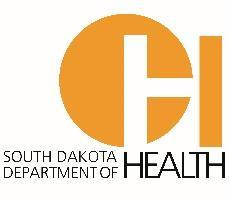 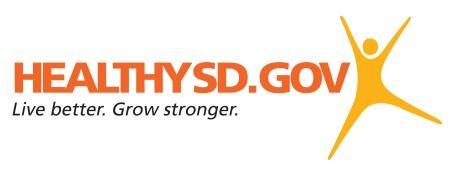 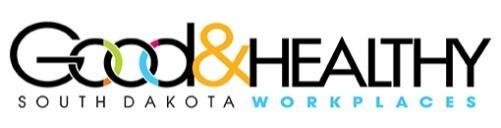 South Dakota Department of Health2022 Harvest of the Month GrantGrant Application Release:  July 14, 2022Application Due Date:  August 10, 2022 at 5pm CSTAward Notice:  September 2022Grant Period: September 15, 2022 - September 15, 2023Award Amount: Up to 10 sites, up to $1500.This Grant includes the following components:For questions contact: Liz Marso, RDN, LNHealthy Communities CoordinatorSouth Dakota Department of HealthOffice of Disease Prevention & Health Promotion(605) 773-6607Liz.Marso@state.sd.us Overview: The purpose of this grant is to actively engage children in learning about and exposing them to fruits and vegetables utilizing Harvest of the Month educational lesson plans, recipes and supporting materials. Grant recipients will be asked to submit a final report.The Harvest of the Month Grant supports youth programs across South Dakota offering 10 programs up to $1,500 to… implement 12 Harvest of the Month lessons in the Program’s specified timelinepurchase produce for sampling and preparation of recipesprint educational materials Eligibility:Summer programs, childcares, daycares or any other youth program (Boys and Girls Club, YMCA, youth camps)Grantee Requirements:Activities must provide education and tasting experience for at least 6 fruits and 6 vegetables, in separate lessons, utilizing one Harvest of the Month materials https://healthysd.gov/category/harvest+schools/. All are available for free download. Complete a brief final report by September 15, 2023. Template will be provided. Tentative Timeline:The awarded worksites will develop a final timeline in partnership with SD DOHFunds Can Be Used For: Fruits and vegetables for preparing and sampling as part of educational activity, snack or part of a meal.Additional food items may be purchased to make a recipe using the fruit or vegetable of the monthNutrition education materials related to fruits and vegetables such as food models, fruit and vegetable balloons, games, children’s books, music, etcPrinting and copying costs for materials used during fruit and vegetable lessonsSeveral child-friendly tools for food preparationAll applications will be reviewed by Department of Health staff.Applications can be submitted via e-mail to:Liz MarsoLiz.Marso@state.sd.us Please submit your completed application by:  August 10, 2022 @ 5:00 pm CST2022 Harvest of the Month (HOM) Grant Application(Provided by South Dakota Department of Health)Please complete the following application, save digitally and email to Liz.Marso@state.sd.us.Description of Harvest of the Month Project ParticipantsTimeline and Project PlanProject Budget  Project Overview, Eligibility, Grantee Expectations2Project Timeline and Fund Usage Guidelines3Grant Application, Plan, and Budget4-6Grant Application ReleaseJuly 14, 2022Applications DueAugust 10, 2022 @ 5pm CST Award NoticeSeptember 2022Project Start & End DateSeptember 15, 2022 – September 15, 2023Name of Agency:Name of Agency:Name of Agency:Agency Street Address:Agency Street Address:Agency Street Address:City:State:         SDZip Code:Project Lead Contact Name:Project Lead Contact Name:Phone #:Project Lead Email: Project Lead Email: Project Lead Email: Signature:Signature:Date: Grade level/age groups participating:Number of children in program:Goals:Children will be presented with information about various fruits and vegetables including how and where they are grown and the health benefits of consuming them. Child will taste the selected fruits and vegetables without added ingredients and again, if possible, in a recipe.Goals:Children will be presented with information about various fruits and vegetables including how and where they are grown and the health benefits of consuming them. Child will taste the selected fruits and vegetables without added ingredients and again, if possible, in a recipe.TimelineYou may choose whatever timeline that works best for your program. Weekly, Monthly etc. However, 12 lessons need to be completed by Sept 15, 2023. Fruit or VegetableSelect 6 fruits and 6 vegetables to highlight over specified timeline. Describe the proposed activities that will take place to meet the goals and where they will occur, including:Link to HOM curriculum you will useSummarize educational activities that will promote the benefits and consumption of fruits and vegetables and provide opportunities to prepare and taste fruits and vegetables.ExampleOctober 12, 2022Plums https://healthysd.gov/plum/?left=408&big10=29 Taste plums and prepare Plum Salad recipeConsider equipment needed123456789101112ItemJustificationTotalFruits and vegetables for taste tests and food preparation.Fruits and vegetables purchased to allow youth to sample without added ingredients as well as in a recipe. Fruit and vegetable educational materials.Fruits and vegetable activity worksheets, posters etc.Copying and printing costs.Each student will receive a handout with recipes.Implementing materials such as small equipment for food preparation.Paper products to serve the food on, small paper plates, spoons, cups etc. as well as any small equipment. Grand total requested  